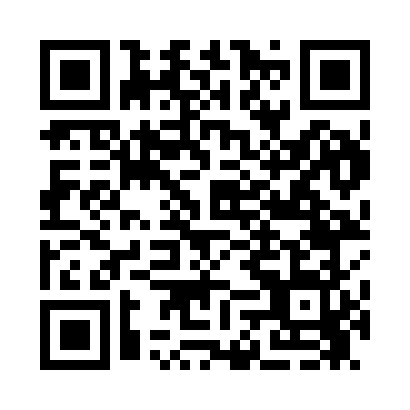 Prayer times for Brookings, Arkansas, USAMon 1 Jul 2024 - Wed 31 Jul 2024High Latitude Method: Angle Based RulePrayer Calculation Method: Islamic Society of North AmericaAsar Calculation Method: ShafiPrayer times provided by https://www.salahtimes.comDateDayFajrSunriseDhuhrAsrMaghribIsha1Mon4:215:491:074:578:249:522Tue4:225:501:074:578:249:523Wed4:225:501:074:588:249:524Thu4:235:511:074:588:249:525Fri4:245:511:084:588:249:516Sat4:255:521:084:588:249:517Sun4:255:521:084:588:239:508Mon4:265:531:084:588:239:509Tue4:275:541:084:588:239:4910Wed4:285:541:084:588:229:4911Thu4:285:551:094:598:229:4812Fri4:295:551:094:598:229:4813Sat4:305:561:094:598:219:4714Sun4:315:571:094:598:219:4615Mon4:325:571:094:598:209:4516Tue4:335:581:094:598:209:4517Wed4:345:591:094:598:199:4418Thu4:356:001:094:598:199:4319Fri4:366:001:094:598:189:4220Sat4:376:011:094:598:179:4121Sun4:386:021:094:598:179:4022Mon4:396:021:094:588:169:3923Tue4:406:031:094:588:159:3924Wed4:416:041:094:588:159:3725Thu4:426:051:094:588:149:3626Fri4:436:051:094:588:139:3527Sat4:446:061:094:588:129:3428Sun4:456:071:094:588:119:3329Mon4:466:081:094:588:119:3230Tue4:476:091:094:578:109:3131Wed4:486:091:094:578:099:30